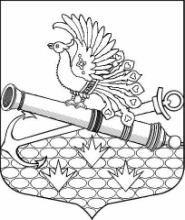 МЕСТНАЯ АДМИНИСТРАЦИЯМУНИЦИПАЛЬНОГО ОБРАЗОВАНИЯ МУНИЦИПАЛЬНЫЙ ОКРУГ ОБУХОВСКИЙ ПРОЕКТ    П О С Т А Н О В Л Е Н И Е ________.2019 г.                                                      				                                       №____ Санкт-ПетербургО ВНЕСЕНИИ ИЗМЕНЕНИЙ В ПОСТАНОВЛЕНИЯМА МО МО ОБУХОВСКИЙ СВЯЗАННЫЕ С ПРЕДОСТАВЛЕНИЕМ ГОСУДАРСТВЕННЫХ И МУНИЦИПАЛЬНЫХ УСЛУГ В соответствии с Федеральным законом от 19.07.2018 года №204-ФЗ «О внесении изменений в Федеральный закон «Об организации предоставления государственных и муниципальных услуг» в части установления дополнительных гарантий граждан при получении государственных и муниципальных услуг»,  Постановлением Правительства Санкт-Петербурга от 25.07.2011 г. № 1037 «О порядке разработки и утверждения исполнительными органами государственной власти Санкт-Петербурга административных регламентов предоставления государственных услуг (исполнения государственных функций)» Местная администрация Муниципального образования муниципальный округ Обуховский,П О С Т А Н О В Л Я Е Т: 1. Внести изменения Постановления МА МО МО Обуховский от 20.02.2013 № 9 «Об утверждении административных регламентов по предоставлению государственных услуг органом местного самоуправления Местной администрации  Муниципального  образования муниципальный округ Обуховский Санкт-Петербурга, осуществляющим отдельные государственные полномочия Санкт-Петербурга по организации и осуществлению деятельности по опеке и попечительству, назначению и выплате денежных средств на содержание детей, находящихся под опекой или попечительством, и денежных средств на содержание детей, переданных на воспитание в приемные семьи, в Санкт-Петербурге» (далее - Постановление от 20.02.2013 № 9):1.1. Дополнить подпункт 2.7.1. приложения № 1, подпункт 2.7.2. приложения № 2, подпункт 2.7.2. приложения № 3, пункт 2.7. приложения № 4, подпункт 2.6.3. приложения № 5, подпункт 2.7.1. приложения № 6, пункт 2.7. приложения № 7, подпункт 2.7.1. приложения № 8, пункт 2.7. приложения № 9, подпункт 2.6.4. приложения № 10, подпункт 2.6.3. приложения № 11, подпункт 2.6.3. приложения № 12, подпункт 2.7.1. приложения № 13 абзацами следующего содержания:«представления документов и информации, отсутствие и (или) недостоверность которых не указывались при первоначальном отказе в приеме документов, необходимых для предоставления государственной услуги, либо в предоставлении государственной услуги, за исключением следующих случаев:а) изменение требований нормативных правовых актов, касающихся предоставления государственной услуги, после первоначальной подачи заявления о предоставлении государственной услуги;б) наличие ошибок в заявлении о предоставлении государственной услуги и документах, поданных заявителем после первоначального отказа в приеме документов, необходимых для предоставления государственной услуги, либо в предоставлении государственной услуги и не включенных в представленный ранее комплект документов;в) истечение срока действия документов или изменение информации после первоначального отказа в приеме документов, необходимых для предоставления государственной услуги, либо в предоставлении государственной услуги;г) выявление документально подтвержденного факта (признаков) ошибочного или противоправного действия (бездействия) должностного лица органа, предоставляющего государственную услугу, государственного или муниципального служащего, работника многофункционального центра, работника организации, при первоначальном отказе в приеме документов, необходимых для предоставления государственной услуги, либо в предоставлении государственной услуги, о чем в письменном виде за подписью руководителя органа, предоставляющего государственную услугу, руководителя многофункционального центра при первоначальном отказе в приеме документов, необходимых для предоставления государственной услуги, либо руководителя организации, уведомляется заявитель, а также приносятся извинения за доставленные неудобства.»1.2. Дополнить подпункт 5.3.7. приложения № 1, подпункт 5.3.7. приложения № 2, подпункт 5.3.7. приложения № 3, подпункт 5.3.7. приложения № 4, подпункт 5.3.7. приложения № 5, подпункт 5.3.7. приложения № 6, подпункт 5.3.7. приложения № 7, подпункт 5.3.6. приложения № 9, подпункт 5.3.7. приложения № 11, подпункт 5.3.7. приложения № 12, подпункт 5.3.7. приложения № 13 абзацами следующего содержания:« а) в случае признания жалобы подлежащей удовлетворению в ответе заявителю, дается информация о действиях, осуществляемых органом, предоставляющим государственную услугу, многофункциональным центром, в целях незамедлительного устранения выявленных нарушений при оказании государственной услуги, а также приносятся извинения за доставленные неудобства и указывается информация о дальнейших действиях, которые необходимо совершить заявителю в целях получения государственной услуги.б) в случае признания жалобы не подлежащей удовлетворению в ответе заявителю, даются аргументированные разъяснения о причинах принятого решения, а также информация о порядке обжалования принятого решения.»;1.3. Дополнить приложение № 8 и приложение № 10 подпунктом следующего содержания:«5.7.1 в случае признания жалобы:а) в случае признания жалобы подлежащей удовлетворению в ответе заявителю, дается информация о действиях, осуществляемых органом, предоставляющим государственную услугу, многофункциональным центром, в целях незамедлительного устранения выявленных нарушений при оказании государственной услуги, а также приносятся извинения за доставленные неудобства и указывается информация о дальнейших действиях, которые необходимо совершить заявителю в целях получения государственной услуги.б) в случае признания жалобы не подлежащей удовлетворению в ответе заявителю, даются аргументированные разъяснения о причинах принятого решения, а также информация о порядке обжалования принятого решения.»2. Внести изменения Постановление МА МО МО Обуховский от 25.02.2014 № 9 «Об утверждении административных регламентов предоставления муниципальных услуг» (далее - Постановление от 25.02.2013 № 9):2.1. Дополнить пункт 2.8. приложения № 1, пункт 2.8. приложения № 3, пункт 2.8. приложения № 4, пункт 2.8. приложения № 5, пункт 2.8. приложения № 6, пункт 2.8. приложения № 7, пункт 2.8. приложения № 8 абзацами следующего содержания:«представления документов и информации, отсутствие и (или) недостоверность которых не указывались при первоначальном отказе в приеме документов, необходимых для предоставления муниципальной услуги, либо в предоставлении муниципальной услуги, за исключением следующих случаев:а) изменение требований нормативных правовых актов, касающихся предоставления муниципальной услуги, после первоначальной подачи заявления о предоставлении муниципальной услуги;б) наличие ошибок в заявлении о предоставлении муниципальной услуги и документах, поданных заявителем после первоначального отказа в приеме документов, необходимых для предоставления муниципальной услуги, либо в предоставлении муниципальной услуги и не включенных в представленный ранее комплект документов;в) истечение срока действия документов или изменение информации после первоначального отказа в приеме документов, необходимых для предоставления муниципальной услуги, либо в предоставлении муниципальной услуги;г) выявление документально подтвержденного факта (признаков) ошибочного или противоправного действия (бездействия) должностного лица органа, предоставляющего муниципальную услугу, государственного или муниципального служащего, работника многофункционального центра, работника организации, при первоначальном отказе в приеме документов, необходимых для предоставления муниципальной услуги, либо в предоставлении муниципальной услуги, о чем в письменном виде за подписью руководителя органа, предоставляющего муниципальную услугу, руководителя многофункционального центра при первоначальном отказе в приеме документов, необходимых для предоставления муниципальной услуги, либо руководителя организации, уведомляется заявитель, а также приносятся извинения за доставленные неудобства.»2.2. Дополнить приложения № 1, приложения № 3, приложения № 4, приложения № 5, приложения № 6, приложения № 7, приложения № 8 пунктом следующего содержания:5.10.1 в случае признания жалобы:а) подлежащей удовлетворению в ответе заявителю, дается информация о действиях, осуществляемых органом, предоставляющим муниципальную услугу, многофункциональным центром, в целях незамедлительного устранения выявленных нарушений при оказании муниципальной услуги, а также приносятся извинения за доставленные неудобства и указывается информация о дальнейших действиях, которые необходимо совершить заявителю в целях получения муниципальной услуги.б) не подлежащей удовлетворению в ответе заявителю, даются аргументированные разъяснения о причинах принятого решения, а также информация о порядке обжалования принятого решения.»3. Опубликовать настоящее постановление в официальном печатном издании – газете «Обуховец» и на официальном сайте МО МО Обуховский сети Интернет.4. Настоящее постановление вступает в силу со дня его официального опубликования.5. Контроль за выполнением настоящего Постановления оставляю за собой.Глава Местной администрации 								 М. Е. Семенов